ՈՐՈՇՈՒՄ N 117-Ա10 ԴԵԿՏԵՄԲԵՐԻ 2018թ.ԿԱՊԱՆ ՀԱՄԱՅՆՔԻ ՀԱՄԱՅՆՔԱՅԻՆ ՈՉ ԱՌԵՎՏՐԱՅԻՆ ԿԱԶՄԱԿԵՐՊՈՒԹՅՈՒՆՆԵՐԻ ԱՇԽԱՏԱԿԻՑՆԵՐԻ ԹՎԱՔԱՆԱԿԸ, ՀԱՍՏԻՔԱՑՈՒՑԱԿԸ ԵՎ ՊԱՇՏՈՆԱՅԻՆ ԴՐՈՒՅՔԱՉԱՓԵՐԸ  ՀԱՍՏԱՏԵԼՈՒ ՄԱՍԻՆՂեկավարվելով «Տեղական ինքնակառավարման մասին» Հայաստանի Հանրապետության օրենքի 18-րդ հոդվածի 1-ին մասի 28)-րդ կետով, «Նորմատիվ իրավական ակտերի մասին» Հայաստանի Հանրապետության օրենքի 37-րդ հոդվածով և հաշվի առնելով համայնքի ղեկավարի առաջարկությունը,  համայնքի ավագանին                ո ր ո շ ու մ  է.1. Հաստատել Կապան համայնքի համայնքային ոչ առևտրային կազմակերպությունների աշխատակիցների թվաքանակը, հաստիքացուցակը  և պաշտոնային դրույքաչափերը.1) «Թիվ 1 նախադպրոցական ուսումնական հաստատություն» ՀՈԱԿ աշխատակիցների թվաքանակը, հաստիքացուցակը և պաշտոնային դրույքաչափերը` համաձայն N 1 հավելվածի: 2) «Թիվ 2 նախադպրոցական ուսումնական հաստատություն» ՀՈԱԿ աշխատակիցների թվաքանակը, հաստիքացուցակը և պաշտոնային դրույքաչափերը` համաձայն N 2 հավելվածի: 3) «Թիվ 4 նախադպրոցական  ուսումնական հաստատություն» ՀՈԱԿ աշխատակիցների թվաքանակը, հաստիքացուցակը և պաշտոնային դրույքաչափերը` համաձայն N 3 հավելվածի: 4) «Թիվ 5 նախադպրոցական ուսումնական հաստատություն» ՀՈԱԿ աշխատակիցների թվաքանակը, հաստիքացուցակը և պաշտոնային դրույքաչափերը` համաձայն N 4 հավելվածի: 5) «Թիվ 6 նախադպրոցական ուսումնական հաստատություն» ՀՈԱԿ աշխատակիցների թվաքանակը, հաստիքացուցակը և պաշտոնային դրույքաչափերը` համաձայն N 5 հավելվածի: 6) «Թիվ 7 նախադպրոցական ուսումնական հաստատություն» ՀՈԱԿ աշխատակիցների թվաքանակը, հաստիքացուցակը և պաշտոնային դրույքաչափերը` համաձայն N 6 հավելվածի: 7) «Թիվ 8 նախադպրոցական ուսումնական հաստատություն» ՀՈԱԿ աշխատակիցների թվաքանակը, հաստիքացուցակը և պաշտոնային դրույքաչափերը` համաձայն N 7 հավելվածի: 8) «Թիվ 9 նախադպրոցական ուսումնական հաստատություն» ՀՈԱԿ աշխատակիցների թվաքանակը, հաստիքացուցակը և պաշտոնային դրույքաչափերը` համաձայն N 8 հավելվածի: 9) «Թիվ 10 նախադպրոցական ուսումնական հաստատություն» ՀՈԱԿ աշխատակիցների թվաքանակը, հաստիքացուցակը և պաշտոնային դրույքաչափերը` համաձայն N 9 հավելվածի: 10) «Թիվ 11 նախադպրոցական ուսումնական հաստատություն» ՀՈԱԿ աշխատակիցների թվաքանակը, հաստիքացուցակը և պաշտոնային դրույքաչափերը` համաձայն N 10 հավելվածի: 11) «Թիվ 12 նախադպրոցական ուսումնական հաստատություն» ՀՈԱԿ աշխատակիցների թվաքանակը, հաստիքացուցակը և պաշտոնային դրույքաչափերը` համաձայն N 11 հավելվածի: 12) «Թիվ 13 նախադպրոցական ուսումնական հաստատություն» ՀՈԱԿ աշխատակիցների թվաքանակը, հաստիքացուցակը և պաշտոնային դրույքաչափերը` համաձայն N 12 հավելվածի: 13) «Արծվանիկի մանկապարտեզ» ՀՈԱԿ աշխատակիցների թվաքանակը, հաստիքացուցակը և պաշտոնային դրույքաչափերը` համաձայն N 13 հավելվածի:  14) «Դավիթ Բեկի մանկապարտեզ» ՀՈԱԿ աշխատակիցների թվաքանակը, հաստիքացուցակը և պաշտոնային դրույքաչափերը` համաձայն N 14 հավելվածի:  15) «Ծավի նախադպրոցական ուսումնական հաստատություն» ՀՈԱԿ աշխատակիցների թվաքանակը, հաստիքացուցակը և պաշտոնային դրույքաչափերը` համաձայն N 15 հավելվածի:  16) «Սյունիքի մանկապարտեզ» ՀՈԱԿ աշխատակիցների թվաքանակը, հաստիքացուցակը և պաշտոնային դրույքաչափերը` համաձայն N 16 հավելվածի:  17) «Ա. Խաչատրյանի անվան թիվ 1 երաժշտական դպրոց» ՀՈԱԿ աշխատակիցների թվաքանակը, հաստիքացուցակը և պաշտոնային դրույքաչափերը` համաձայն N 17 հավելվածի: 18) «Թիվ 2 երաժշտական դպրոց» ՀՈԱԿ աշխատակիցների թվաքանակը, հաստիքացուցակը և պաշտոնային դրույքաչափերը` համաձայն N 18 հավելվածի: 19) «Թիվ 3 երաժշտական դպրոց» ՀՈԱԿ աշխատակիցների թվաքանակը, հաստիքացուցակը և պաշտոնային դրույքաչափերը` համաձայն N 19 հավելվածի: 20) «Արվեստի մանկական դպրոց» ՀՈԱԿ աշխատակիցների թվաքանակը, հաստիքացուցակը և պաշտոնային դրույքաչափերը` համաձայն N 20 հավելվածի: 21) «Գեղարվեստի մանկական դպրոց» ՀՈԱԿ աշխատակիցների թվաքանակը, հաստիքացուցակը և պաշտոնային դրույքաչափերը` համաձայն N 21 հավելվածի: 22) «Դավիթ Համբարձումյանի անվան մանկապատանեկան մարզադպրոց» ՀՈԱԿ աշխատակիցների թվաքանակը, հաստիքացուցակը և պաշտոնային դրույքաչափերը` համաձայն N 22 հավելվածի: 23) «Աթլետիկայի մասնագիտացված մանկապատանեկան մարզադպրոց» ՀՈԱԿ աշխատակիցների թվաքանակը, հաստիքացուցակը և պաշտոնային դրույքաչափերը` համաձայն N 23 հավելվածի: 24) «Մարմնամարզության մանկապատանեկան մարզադպրոց» ՀՈԱԿ աշխատակիցների թվաքանակը, հաստիքացուցակը և պաշտոնային դրույքաչափերը` համաձայն N 24 հավելվածի: 25) «Մանկապատանեկան ստեղծագործության կենտրոն» ՀՈԱԿ աշխատակիցների թվաքանակը, հաստիքացուցակը և պաշտոնային դրույքաչափերը` համաձայն N 25 հավելվածի: 26) «Կապան քաղաքի մանկական կենտրոն» ՀՈԱԿ աշխատակիցների թվաքանակը, հաստիքացուցակը և պաշտոնային դրույքաչափերը` համաձայն N 26 հավելվածի: 27) «Կապան քաղաքի կոմունալ ծառայություն» ՀՈԱԿ աշխատակիցների թվաքանակը, հաստիքացուցակը և պաշտոնային դրույքաչափերը` համաձայն N 27 հավելվածի: 28) «Կապան քաղաքի Վազգեն Սարգսյանի անվան մանկական զբոսայգի» ՀՈԱԿ աշխատակիցների թվաքանակը, հաստիքացուցակը և պաշտոնային դրույքաչափերը` համաձայն N 28 հավելվածի: 29) «Կապան քաղաքի մշակույթի կենտրոն»  ՀՈԱԿ աշխատակիցների թվաքանակը, հաստիքացուցակը և պաշտոնային դրույքաչափերը` համաձայն N 29   հավելվածի: 30) «Կապան քաղաքի հաշվապահական ծառայությունների կենտրոն» ՀՈԱԿ աշխատակիցների թվաքանակը, հաստիքացուցակը և պաշտոնային դրույքաչափերը՝ համաձայն N 30 հավելվածի:31) «Ակումբագրադարանային միավորում» ՀՈԱԿ աշխատակիցների թվաքանակը, հաստիքացուցակը և պաշտոնային դրույքաչափերը` համաձայն N 31 հավելվածի: 2. Սույն որոշումն ուժի մեջ  է մտնում 2019 թվականի հունվարի 1-ից:3. Ուժը կորցրած ճանաչել Կապան համայնքի ավագանու 2017 թվականի դեկտեմբերի 28-ի «Կապան համայնքի համայնքային ոչ առևտրային կազմակերպությունների աշխատակիցների թվաքանակը， հաստիքացուցակը և պաշտոնային դրույքաչափերը հաստատելու մասին» թիվ 8-Ա որոշումը: Կողմ ( 11 )`ԱՆՏՈՆՅԱՆ ԱՐԵՆ					ՀԱՐՈՒԹՅՈՒՆՅԱՆ ՀԱՅԿԴԱՆԻԵԼՅԱՆ ՎԱՀԵ					ՄԱՐՏԻՐՈՍՅԱՆ ԿԱՐԵՆ	ԳՐԻԳՈՐՅԱՆ ՎԻԼԵՆ					ՄԵՍՐՈՊՅԱՆ ՆԱՊՈԼԵՈՆ	ԴԱՎԹՅԱՆ ՆԱՐԵԿ					ՄԿՐՏՉՅԱՆ ԱՐԱ	ԴԱՎԹՅԱՆ ՇԱՆԹ					ՄՈՎՍԻՍՅԱՆ ԺԱՆ	ԿԱՐԱՊԵՏՅԱՆ ՄԱՆԱՍ	Դեմ ( 0 )Ձեռնպահ ( 0 )ՀԱՄԱՅՆՔԻ ՂԵԿԱՎԱՐ				ԳԵՎՈՐԳ  ՓԱՐՍՅԱՆ2018 թ     դեկտեմբերի         12ք. Կապան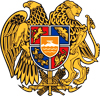 ՀԱՅԱՍՏԱՆԻ ՀԱՆՐԱՊԵՏՈՒԹՅՈՒՆ
ՍՅՈՒՆԻՔԻ ՄԱՐԶ
ԿԱՊԱՆ  ՀԱՄԱՅՆՔԻ  ԱՎԱԳԱՆԻ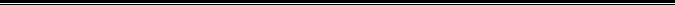 